英雄不问出处，出处不如聚处               ——房极客（产业互联网）2019招聘简章一、公司介绍    房极客是深圳本土的一家腾讯系产业互联网公司，由原腾讯核心骨干于2016年创立。我们使用大数据、人工智能等技术，围绕房地产打造一个可靠的互联网生态平台，推出了看房日记和小鹿选房两款移动互联网APP，通过移动互联网帮助房地产中介更好地服务他们的客户，从而改变房地产行业的现状，用互联网技术让房地产交易在阳光下进行。公司总部位于深圳湾超级总部基地海信南方大厦，毗邻腾讯、阿里巴巴等互联网巨头。我们在华南、华中、华东三大区域市场深耕已久，于2017年顺利实现了公司的初步盈利。目前正值公司的爆发性增长期，2018年覆盖用户超过120万，完成B轮融资，市场估值过30亿元。2019年人员规模将从200+，扩招至600+。现正在加速布局全国30个一、二线城市。公司主创团队来自于腾讯与华为，中基层管理层为清一色95后，并享有公司股票期权。二、公司产品看房日记，公司于2016年12月8日发布的一款房产经纪人的移动办公APP，通过SAAS云平台为房产经纪人提供日常办公的服务，提供房地产经纪人日常工作考核、盘源管理、客源管理、交易跟进、团队协作等功能，实现一站式的移动信息化服务，产品一上线就深得经纪人的好评，目前已在房地产经纪人圈产生强大的影响力。小鹿选房，公司于2017年10月发布的一款房源信息搜索移动APP，致力于为用户提供真实的房源信息和推荐可靠的房地产经纪人。小鹿选房结合AI人工智能的技术，聚合APP中的房源信息，为用户提供清晰真实的房源信息，提高用户甄选房源的效率。有别于房地产经纪人评价的传统模式，小鹿选房利用大数据技术对房地产经纪人的行为和数据进行分析，对房地产经纪人进行智能化的评价，为用户推荐更可靠的房地产经纪人。三、招聘岗位​（一）、市场类  （1）市场储备干部 30人  （心怀梦想，志向高远）岗位职责：1、 开拓地区市场，提升公司知名度和市场占有率；2、 负责用户产品的培训和使用指导，帮助用户实现工作互联网化；3、 挖掘渠道资源，进行业务攻关；4、 维护良好用户关系，提升品牌影响力。任职要求：1、本科及以上学历，专业不限；2、具备互联网思维，了解互联网产品设计与推广思路；3、较强的抗压能力与韧劲，有激情，有狼性；4、自我驱动强，学习能力强，有领导潜能；5、较强的挑战高薪欲望，正直、有格局。福利待遇： 1、高底薪+高提成； 2、完善的培训体系，新人个人能力在较短时间内能得到全面提升； 3、灵活的提薪晋级机制，能者上，优秀者有最快3月晋升主管的成功案例； 4、人性化管理，公开、透明、平等的工作氛围； 5、业绩优秀者可获得股票期权。工作地点：华南区（深圳、广州、东莞、佛山、中山、惠州、厦门）华中区 （武汉、长沙、郑州）华东区 （上海、杭州）西南区 （重庆、成都）备注：统一在深圳培训，考核合格后，再根据个人意愿并结合公司业务发展分配到各个大区（2）新房销售储干 10人  （脚踏实地，谈判专家）岗位职责：1、负责拓展大型开发商、代理商渠道，洽谈楼盘合作事宜，对接房地产代理公司、房地产公司营销部门、房地产策划咨询公司等；2、负责新项目市场调研、楼盘数据收集，整合内外部优势资源，协助开发商进行项目的营销管理工作；3、负责维护开发商、代理商渠道。
任职要求：
1、本科及以上学历；
2、沟通协调能力强，具备优秀的谈判能力，具有良好的项目推广策划能力；3、较强的抗压能力与韧劲，有激情，责任心强。工作地点：深圳（二）、运营类（1）内容运营  10人  （文能提笔安天下，武能持戬拓市场）岗位职责：1、了解用户需求，结合相关热点定时推送活动/专题/文章；2、负责日常内容的策划、日常运营和维护；3、追踪运营及活动数据，分析数据并反馈、总结经验，及时优化内容策略， 有效提升用户关注量、活跃度及转化率等；4、配合其他同事及时完成各类专题的采写。任职要求：1、本科及以上学历，中文，新闻，文学，哲学等相关专业；2、有编辑、策划、文案等相关实习工作经验优先；3、对社会热点问题有自己的独立思考，组织内容进行传播；对经济、金融、地产感兴趣；4、知识面广、喜好阅读，具有较强的文字表达或写作能力。工作地点：深圳、广州、上海
（三）（1）管理培训生（市场方向）  20人  岗位职责：1、培养方向是业务方向的管理层，业务方向主要为市场方向；2、在市场部各岗位进行定期的轮岗，熟悉部门的主要工作和必要技能；3、轮岗期间，需协助公司完成跨部门的相关项目，完成能力规划的训练和培养；4、轮岗后，根据自身意愿并结合公司需求进行部门定岗，深入发展和提升业务能力。任职要求：1、统招本科学历及以上；2、具备较强抗压能力；工作高效、执行力强；3、学习能力强，有领导潜能，注重团队合作精神；4、善于沟通和协调、领悟能力强，自信勤奋，积极向上，对工作有热情。四、联系方式联系人：0755-86962061 （曾小姐）简历投递方式：关注公众号：房极客招聘-校招-直接投递邮箱：zhaopin@fanggeek.com公司官方网站：www.xiaoluxuanfang.com/fanggeek公司地址：深圳市南山区深圳湾超级总部基地海信南方大厦扫码了解招聘详情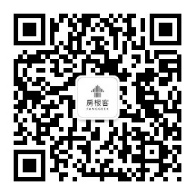 类别岗位招聘人数专业薪资范围市场类市场储备干部30人不限，理工科专业优先5000-10000元市场类新房销售储干10人不限，理工科专业优先5000-10000元管理培训生（市场方向）管理培训生（市场方向）20人专业不限5000-10000元运营类互联网内容运营10人新闻传播类，文、法、哲学、广告学等6000-12000元